ECHIQUIER NAZAIRIEN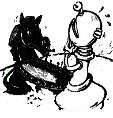 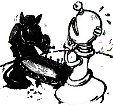 Bulletin d’inscription pour la saison 2020-2021Inscriptions et entrainement : Jeudi 3 septembre.La cotisation au club comprend la licence FFE, l’assurance responsabilité civile et les cours. Les cours d’échecs sont donnés par du personnel diplômé de la FFE.Adresser ce bulletin complété, accompagné du certificat médical, de votre chèque établi à l’ordre de l’Echiquier Nazairien à notre trésorier.LEAUTE Pierre – 55 allée des avocettes 44600 St Nazaire – 06 61 18 20 13 – leaute.pierre@free.frLe règlement intérieur est disponible sur le site du club.          Licence A : Participation à toutes les compétitions 						Licence B : LoisirsDans la cadre de la réglementation RGPD (règlement 2016/679 du 27 avril 2016 entrée en application le 25 mai 2018), nous vous informons que les données personnelles contenues dans ce formulaire (nom, prénom, date de naissance, adresse, téléphone et adresse mail) sont recueillies aux fins d’informations sur les différentes manifestations, de prise de licences et de statistiques non nominatives. Elles ne sont en aucun cas transmises à un tiers sauf accord préalable écrit de votre part. vous disposez d’un droit de rectification et suppression de ces données en adressant une demande à l’adresse suivante : leaute.pierre@free.frCatégorieNaissancePart FFEPart ClubTotalSeniorNé en 2000 et avant48 €23 €71 €JuniorNé en 2001 et 200225 €23 €48 €CadetNé en 2003 et 200425 €23 €48 € MinimeNé en 2005 et 200616,50 €23 €39,50 €BenjaminNé en 2007 et 200816,50 €23 €39,50 €PupilleNé en 2009 et 201014,50 €23 €37,50 €PoussinNé en 2011 et 201214,50 €23 €37,50 €Petit-PoussinNé en 2013 et après14,50 €23 €37,50 €CatégorieNaissancePart FFEPart ClubTotalSeniorNé en 2000 et avant8€32€40 €Responsable légal – Parents (si mineur)Nom - PrénomAdresseTéléphoneFixe/PortableCourriel – mailDate de naissanceGenre
F ou MCoût